         GLASOVI Č,Ć, IJE I JE – VJEŽBANJE I PONAVLJANJEPRAVILNO IZGOVORI RIJEČI ISPOD OVIH SLIKA DODAJUĆI U NJIH       GLASOVE  Č I Ć , IJE I JE KOJI NEDOSTAJU.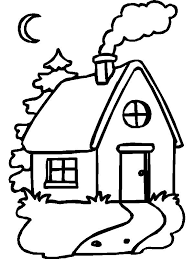 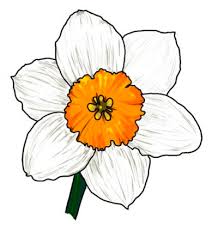 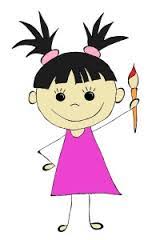 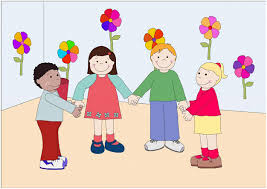 KUCA               CV___T                   D___TE             D___CA                     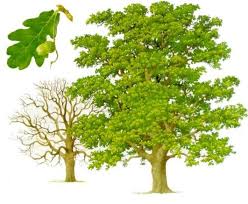 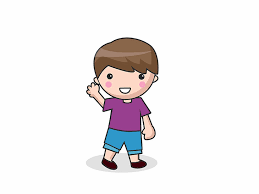 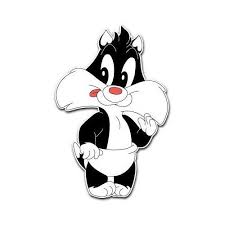 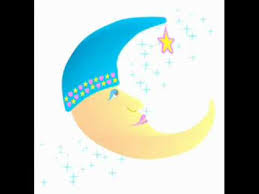      DRVECE                        D___CAK                     MACKA         M___SEC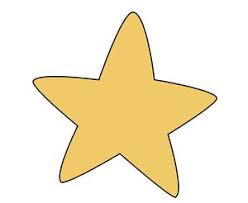 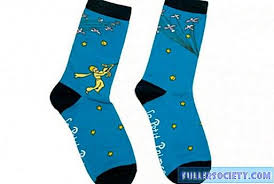 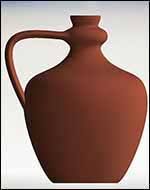 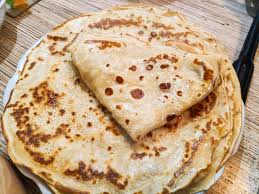 ZV___ZDA                  CARAPE                                CUP            PALACINKEIspravno napisane riječi prepiši u svoju pisanku iz hrvatskog jezika. Napiši 3 rečenice u kojima ćeš upotrijebiti što više napisanih riječi .npr: Dječak jede palačinke.